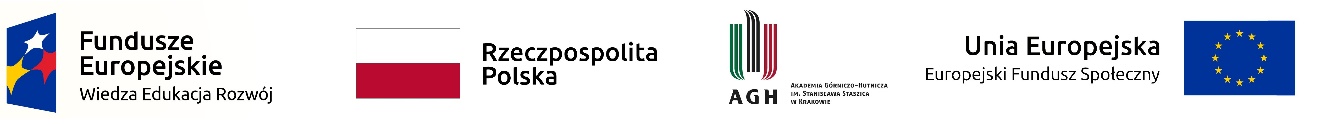 Załącznik nr 4 do SIWZWYKAZ ZREALIZOWANYCH USŁUGNAZWA WYKONAWCY:……………………………………………………….ADRES:…………………………………………………………………………. Nazwa postępowania: wykonanie usługi  identyfikacji, analizy i optymalizacji procesów funkcjonujących w AGH  oraz dostawę systemu informatycznego, umożliwiającego utrzymanie i aktualizację repozytorium opracowanych modeli procesów, wraz z jego wdrożeniem oraz szkoleniami dla użytkowników i wsparciem technicznym – KC-zp.272-521/19Oświadczamy, że w ciągu ostatnich 3 lat przed upływem terminu składania ofert zrealizowaliśmy następujące zamówienia spełniające warunki określone w SIWZ:W załączeniu dokumenty potwierdzające należyte wykonanie zamówień wskazanych w tabeli. W tabeli należy wskazać:co najmniej 1 usługę (umowę) w zakresie identyfikacji, analizy i optymalizacji co najmniej 50 procesów, o wartości usługi w tym zakresie co najmniej 200 000 PLN brutto, co najmniej 1 usługę (umowę) w zakresie identyfikacji, analizy i optymalizacji procesów, o wartości usługi w tym zakresie co najmniej 100 000 PLN brutto, usługa powinna obejmować swoim zakresem identyfikację, analizę i optymalizację procesów biznesowych między innymi z obszaru badań naukowych i obszaru kształcenia,co najmniej 2 usługi (umowy) w zakresie dostawy i wdrożenia  oprogramowania do zarządzania architekturą korporacyjną (organizacji) o wartości co najmniej 100 000 PLN brutto każda.Przez oprogramowanie do zarządzania architekturą korporacyjną (organizacji) zamawiający rozumie oprogramowanie (system informatyczny) do zarządzania architekturą korporacyjną umożliwiające modelowanie, analizę i optymalizację procesów biznesowych oraz pozwalające utrzymywać i aktualizować repozytorium modeli.Oświadczenie należy sporządzić w postaci elektronicznej i podpisać kwalifikowanym podpisem elektronicznym.L.pPrzedmiot zrealizowanej usługi (umowy)Data wykonania(dzień, miesiąc i rok rozpoczęcia i zakończenia)Wartość brutto zrealizowanej usługi** (w PLN łącznie z VAT)Odbiorca usługi (nazwa, adres)Oświadczamy, że polegamy na wiedzy i doświadczeniu12341Tytuł umowy: …… Opis usługi: …...…Wartość brutto zrealizowanej usługi w zakresie identyfikacji, analizy i optymalizacji …… procesów (należy podać ilość procesów) …..…….. PLN brutto Własnym*/
innych podmiotów* (proszę wybrać właściwe a niewłaściwe skreślić) 2Tytuł umowy: ……Opis usługi: ………. …………………………………………………..Należy wskazać czy usługa obejmowała swoim zakresem identyfikację, analizę i optymalizację procesów biznesowych między innymi z obszaru badań naukowych i obszaru kształcenia Wartość brutto zrealizowanej usługi w zakresie identyfikacji, analizy i procesów: …..…….. PLN bruttoWłasnym*/
innych podmiotów* (proszę wybrać właściwe a niewłaściwe skreślić)3Tytuł umowy: ………….…………………………Opis usługi, nazwa dostarczonego i wdrożonego oprogramowania: ………………...Wartość brutto zrealizowanej dostawy i wdrożenia  oprogramowania do zarządzania architekturą korporacyjną (organizacji):………………… PLNWłasnym*/
innych podmiotów* (proszę wybrać właściwe a niewłaściwe skreślić)4Tytuł umowy: …………………………………..Opis usługi, nazwa dostarczonego i wdrożonego oprogramowania: …………….….Wartość brutto zrealizowanej dostawy i wdrożenia  oprogramowania do zarządzania architekturą korporacyjną (organizacji):………………… PLNWłasnym*/
innych podmiotów* (proszę wybrać właściwe a niewłaściwe skreślić)